           NULLA OSTA PER RILASCIO PASSAPORTO (contrassegnare il gruppo)DISEGNO DEL TELAIOTM-SHTM-SCE2-SHTM-SSE2-SSE2-SCLa presente richiesta deve essere inviata all’area tecnica per la verifica formale. Il proprietario della vettura ha tre mesi di tempo per richiedere il rilascio del passaporto tecnico. La presente richiesta, se validata dall’area tecnica, sostituisce per tre mesi dalla data di validazione il passaporto tecnico.La vettura deve essere in ogni caso essere sottoposta alla verifica tecnica ante gara.Il nulla osta deve essere completo delle foto richieste e deve riportare in allegato il disegno del telaio.Nulla Osta al rilascio del passaporto tecnico n°………….            Validata, in data ………….              Non ValidataSCADENZA Foto 1FOTO CON CARROZZERIA ¾ ANTERIORE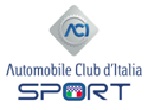 Foto 2FOTO MOTORE INSTALLATOFoto 3FOTO SENZA CARROZZERIA LATERALEFoto 4FOTO SENZA CARROZZERIA POSTERIOREFoto 5FOTO SENZA CARROZZERIA FRONTALEFoto 6FOTO SENZA CARROZZERIA DALL’ALTOFoto 7FOTO ATTACCHI SOSPENSIONI ANTERIORIFoto 8FOTO ATTACCHI SOSPENSIONI POSTERIORIFoto 9FOTO MACCHINA CON CARROZERIA LATERALEFoto 10FOTO MACCHINA CON CARROZERIA POSTERIOREFoto 11FOTO MACCHINA CON CARROZERIA FRONTALEFoto 12FOTO MACCHINA CON CARROZZERIA DALL’ALTO